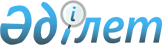 Алға ауданы бойынша мектепке дейінгі тәрбие мен оқытуға мемлекеттік білім беру тапсырысын, жан басына шаққандағы қаржыландыру және ата-ананың ақы төлеу мөлшерін бекіту туралы
					
			Күшін жойған
			
			
		
					Ақтөбе облысы Алға аудандық әкімдігінің 2013 жылғы 25 қарашадағы № 500 қаулысы. Ақтөбе облысының Әділет департаментінде 2013 жылғы 6 желтоқсанда № 3699 болып тіркелді. Күші жойылды - Ақтөбе облысы Алға ауданының әкімдігінің 2014 жылғы 30 желтоқсандағы № 504 қаулысымен      Ескерту. Күші жойылды - Ақтөбе облысы Алға ауданының әкімдігінің 30.12.2014 № 504 қаулысымен.

      Қазақстан Республикасының 2001 жылғы 23 қаңтардағы № 148 "Қазақстан Республикасындағы жергілікті мемлекеттік басқару және өзін-өзі басқару туралы" Заңының 31-бабына, Қазақстан Республикасының 2007 жылғы 27 шілдедегі № 319 "Білім туралы" Заңының 6-бабы 4-тармағының 8-1) тармақшасына, Қазақстан Республикасы Үкіметінің 2010 жылғы 28 мамырдағы № 488 "Балаларды мектепке дейінгі тәрбиемен және оқытумен қамтамасыз ету жөніндегі 2010-2014 жылдарға арналған "Балапан" бағдарламасын бекіту туралы" қаулысына сәйкес Алға ауданы әкімдігі ҚАУЛЫ ЕТЕДІ:

      1. Алға ауданы бойынша мектепке дейінгі тәрбие мен оқытуға мемлекеттік білім беру тапсырысы, жан басына шаққандағы қаржыландыру және ата-ананың ақы төлеу мөлшері осы қаулының 1, 2, 3-қосымшаларына сәйкес бекітілсін.

      2. Осы қаулының орындалуын бақылау аудан әкімінің орынбасары М. Джалгаспаевқа жүктелсін.

      3. Осы қаулы алғаш ресми жарияланғаннан күннен кейін күнтізбелік он күн өткен соң қолданысқа енгізіледі.

 Мектепке дейінгі тәрбие мен оқытуға мемлекеттік білім беру тапсырысы Бір айдағы жан басына шаққандағы қаржыландыру көлемі      кестенің жалғасы

 Бір тәрбиеленушіге күніне ата-ананың ақы төлеу мөлшері      Ескертпе: Бір тәрбиеленушіге бір күнге ата-ананың ақы төлеу мөлшері 420 теңгеден артық емес


					© 2012. Қазақстан Республикасы Әділет министрлігінің «Қазақстан Республикасының Заңнама және құқықтық ақпарат институты» ШЖҚ РМК
				
      Аудан әкімі 

А. Шериязданов
Алға ауданы әкімдігінің 2013 жылғы 25.11 № 500 қаулысына 1-қосымша№

Тұрғылықты жердің атауы

Мемлекеттік білім беру тапсырысы есебінен мектепке дейінгі ұйымдарға орналастырылатын балалар саны (адам)

1

Алға қаласы

60

Барлығы

60


Алға ауданы әкімдігінің 2013 жылғы 25.11 № 500 қаулысына 2 қосымшаБір

тәрбиеле

нушіге

жұмсала

тын шығыс

тардың

орташа

құны

(теңге)

Мектепке дейінгі ұйымдар

Мектепке дейінгі ұйымдар

Мектепке дейінгі ұйымдар

Мектепке дейінгі ұйымдар

Мектепке дейінгі ұйымдар

Мектепке дейінгі ұйымдар

Мектепке дейінгі ұйымдар

Мектепке дейінгі ұйымдар

Мектепке дейінгі ұйымдар

Мектепке дейінгі ұйымдар

Бір

тәрбиеле

нушіге

жұмсала

тын шығыс

тардың

орташа

құны

(теңге)

Балабақшалар (бөбек балабақша, орталықтар)

Балабақшалар (бөбек балабақша, орталықтар)

Балабақшалар (бөбек балабақша, орталықтар)

Балабақшалар (бөбек балабақша, орталықтар)

Балабақшалар (бөбек балабақша, орталықтар)

Балабақшалар (бөбек балабақша, орталықтар)

Балабақшалар (бөбек балабақша, орталықтар)

Балабақшалар (бөбек балабақша, орталықтар)

Балабақшалар (бөбек балабақша, орталықтар)

Балабақшалар (бөбек балабақша, орталықтар)

Бір

тәрбиеле

нушіге

жұмсала

тын шығыс

тардың

орташа

құны

(теңге)

Сұйық отынмен жылытатын нысандар

Сұйық отынмен жылытатын нысандар

Сұйық отынмен жылытатын нысандар

Сұйық отынмен жылытатын нысандар

Сұйық отынмен жылытатын нысандар

Қатты отынмен жылытатын нысандар

Қатты отынмен жылытатын нысандар

Қатты отынмен жылытатын нысандар

Қатты отынмен жылытатын нысандар

Қатты отынмен жылытатын нысандар

Бір

тәрбиеле

нушіге

жұмсала

тын шығыс

тардың

орташа

құны

(теңге)

1-ден

3-ке

дейін

топ

тар

4-тен

5-ке

дейін

топ

тар

6-дан

7-ге

дейін топтар

8-ден

9-ға

дейін

топ

тар

10-

нан

және

одан

ар

тық

топ

тар

1-ден

3-ке

дейін

топ

тар

4-тен

5-ке

дейін

топ

тар

6-дан

7-ге

дейін

топ

тар

8-ден

9-ға

дейін

топ

тар

10-

нан

және

одан

ар

тық

топ

тар

Бір

тәрбиеле

нушіге

жұмсала

тын шығыс

тардың

орташа

құны

(теңге)

Ауылдық жерде

Ауылдық жерде

Ауылдық жерде

Ауылдық жерде

Ауылдық жерде

Ауылдық жерде

Ауылдық жерде

Ауылдық жерде

Ауылдық жерде

Ауылдық жерде

Бір

тәрбиеле

нушіге

жұмсала

тын шығыс

тардың

орташа

құны

(теңге)

22784

Бір

тәрбиеле

нушіге

жұмсала

тын шығыс

тардың

орташа

құны

(теңге)

Қалалық жерде

Қалалық жерде

Қалалық жерде

Қалалық жерде

Қалалық жерде

Қалалық жерде

Қалалық жерде

Қалалық жерде

Қалалық жерде

Қалалық жерде

Бір

тәрбиеле

нушіге

жұмсала

тын шығыс

тардың

орташа

құны

(теңге)

Бір

тәрбиеле

нушіге

жұмсала

тын шығыс

тардың

орташа

құны

(теңге)

Мектепке дейінгі ұйымдар

Мектепке дейінгі ұйымдар

Мектепке дейінгі ұйымдар

Мектепке дейінгі ұйымдар

Мектепке дейінгі ұйымдар

Бір

тәрбиеле

нушіге

жұмсала

тын шығыс

тардың

орташа

құны

(теңге)

Балабақшалар (бөбек балабақша, орталықтар)

Балабақшалар (бөбек балабақша, орталықтар)

Балабақшалар (бөбек балабақша, орталықтар)

Балабақшалар (бөбек балабақша, орталықтар)

Балабақшалар (бөбек балабақша, орталықтар)

Бір

тәрбиеле

нушіге

жұмсала

тын шығыс

тардың

орташа

құны

(теңге)

Газбен және орталықтандырылған жылу жүйесімен жылытатын нысандар

Газбен және орталықтандырылған жылу жүйесімен жылытатын нысандар

Газбен және орталықтандырылған жылу жүйесімен жылытатын нысандар

Газбен және орталықтандырылған жылу жүйесімен жылытатын нысандар

Газбен және орталықтандырылған жылу жүйесімен жылытатын нысандар

Бір

тәрбиеле

нушіге

жұмсала

тын шығыс

тардың

орташа

құны

(теңге)

1-ден

3-ке

дейін

топтар

4-тен 5-ке

дейін

топтар

6-дан 7-ге

дейін

топтар

8-ден 9-ға

дейін

топтар

10-нан және одан

артық топтар

Бір

тәрбиеле

нушіге

жұмсала

тын шығыс

тардың

орташа

құны

(теңге)

Ауылдық жерде

Ауылдық жерде

Ауылдық жерде

Ауылдық жерде

Ауылдық жерде

Бір

тәрбиеле

нушіге

жұмсала

тын шығыс

тардың

орташа

құны

(теңге)

24026

15641

Бір

тәрбиеле

нушіге

жұмсала

тын шығыс

тардың

орташа

құны

(теңге)

Қалалық жерде

Қалалық жерде

Қалалық жерде

Қалалық жерде

Қалалық жерде

Бір

тәрбиеле

нушіге

жұмсала

тын шығыс

тардың

орташа

құны

(теңге)

24891

18074

12333

Алға ауданы әкімдігінің 2013 жылғы 25.11 № 500 қаулысына 3 қосымшаМектепке дейiнгi ұйымда баланы ұстау ақысының мөлшері (теңге)

Мектепке дейінгі ұйымдар

Мектепке дейінгі ұйымдар

Мектепке дейінгі ұйымдар

Мектепке дейiнгi ұйымда баланы ұстау ақысының мөлшері (теңге)

Балабақша (бөбек-балабақшалар, орталықтар)

Балабақша (бөбек-балабақшалар, орталықтар)

Балалар толық күн болатын мектепке дейінгі шағын орталықтар

Мектепке дейiнгi ұйымда баланы ұстау ақысының мөлшері (теңге)

ұйымдарда болу ұзақтығымен

ұйымдарда болу ұзақтығымен

Балалар толық күн болатын мектепке дейінгі шағын орталықтар

Мектепке дейiнгi ұйымда баланы ұстау ақысының мөлшері (теңге)

9-10,5 сағат

12 сағат

Балалар толық күн болатын мектепке дейінгі шағын орталықтар

Мектепке дейiнгi ұйымда баланы ұстау ақысының мөлшері (теңге)

400

420

300

